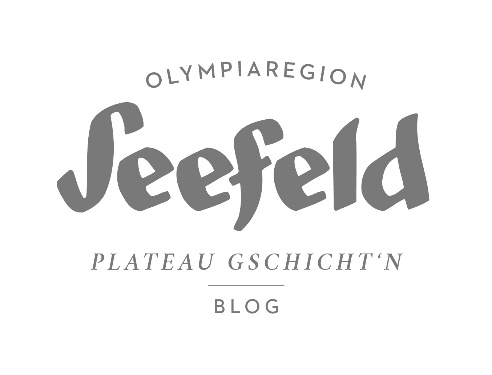 WeihnachtsbäckereiBratapfelrezept „Astoria Art 2.0“REZEPTFür 4 Personen GrünerapfelsorbetZUTATEN50 g Wasser50 g Zucker15 g Glukose200 g Grünesapfelmark4 g Zitronensaft4 g WodkaZUBEREITUNGWasser, Zucker und Glukose miteinander aufkochen. Anschließend mit den weiteren Zutaten vermengen. Das Sorbet in einer Eismaschine frieren – und fertig ist der Sorbetzauber!ZimtcremeZUTATEN60 g MilchPrise Zimt10 g Zucker6 g Maisstärke1 EigelbZUBEREITUNGDie Creme lässt sich zubereiten wie ein Pudding. Dazu werden die Milch, der Zimt und der Zucker aufgekocht. Danach das Eigelb dazu geben und mit einem kleinen Schuss Milch aufrühren, mit der Maisstärke abbinden. Aprikosen-MarzipancremeZUTATEN50 g Marzipan50 g AprikosenpüreeZUBEREITUNGDie Aprikosen pürieren, zum Beispiel mit einem Pürierstab. Anschließend das Marzipan dazufügen und alles aufrühren. GranolaZUTATEN40 g Vollkornhaferflocken5 g Leinsamen10 g Haselnüsse, gehackt5 g Mandelgrieß½ Orangen-Abrieb1 EL Ahornsirup1 EL Honig10 g Butter5 g brauner ZuckerPrise SalzPrise ZimtPrise Piment¼ VanilleschoteZUBEREITUNGAlle Zutaten miteinander vermengen und auf ein Backblech geben. Das Ganze bei 175°C bei Umluft backen, circa 12 bis 15 Minuten. Das Granola darf ruhig kleine Klumpen geben, man kann sie später trennen.P.S.: Ein Tipp von Andreas und Adrian: Das Granola eignet sich auch perfekt für andere Rezepte, zum Beispiel Kuchen, Eis und für Müslis. Es lohnt sich also, gleich etwas mehr davon zu machen!VanillesandZUTATEN10 g weiche Butter15 g Rohrzucker25 g Mehl¼ VanilleschoteZUBEREITUNGAlle Zutaten miteinander vermengen. Anschließend alles bei 180°C im Ofen backen und noch 3 Stunden trocknen lassen. ApfelchipsZUTATEN1 Apfel20 g Zucker20 g WasserZUBEREITUNGDen Apfel in ganz dünne Scheiben schneiden. Geheimtipp von Andreas und Andi: Mit der Brotmaschine gelingen die feinsten Ringe! Anschließend den Zucker und das Wasser aufkochen, sodass ein „Läuterzucker“ entsteht. Dann die Apfelscheiben in diesem Zuckerwasser einlegen und auf einem Backblech verteilen. Schließlich die Ringe bei 60°C für 2 bis 3 Stunden im Ofen trocknen. Gebackene ApfelringeZUTATEN2 Eigelb10 g Zucker1 EL Olivenöl25 g Mehl35 g WeißweinPrise Salz2 Eiweiß2 Äpfel (z.B. Golden Delicious)300 ml Öl zum frittierenZUBEREITUNGZuerst wird der Teig zubereitet, in dem die Apfelringe schließlich ausgebraten werden. Dazu das Eigelb mit dem Zucker aufrühren. Dann das Öl und den Weißwein vermengen. Danach werden dazu das Mehl und Salz eingerührt. Das Eiweiß aufschlagen, bis es steif ist. Anschließend den Eigelb-Zucker-Mix mit der Öl-Weißwein-Mehl-Mischung vermengen, sodass eine Masse entsteht. Unter diese Masse dann vorsichtig das Eiweiß unterheben. Nun den Apfel schälen und in Scheiben schneiden. Das Kerngehäuse entfernen. Die Apfelscheiben in den Teig eintauchen und im Öl bei 185°C goldbraun ausbacken. Et voilá – die Bratapfelringe sind fertig! 